Message: Loving Well                                September 4, 2016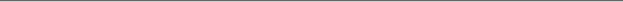 Remember your neighbor? 
Luke 10:25-37How can I love my neighbor well? Try on their shoes.Mark 12:28-34; 1 Corinthians 9:19-22; Sympathy and Empathy.
  Empathy: The ability to understand and share the feelings of another. 
  Sympathy: Feelings of pity and sorrow for someone else’s misfortune.
Lacking empathy is blinding. 
Jonah 4; John 9:1-18; Luke 7:36-50

Our growing empathy leads to compassion.
Philippians 2:1-4Jesus: Our Example.Philippians 2:5-11; Matthew 9:35-38; Hebrews 4:14-16Kidz Life Challenge!Use the space below to draw your favorite pair of shoes. Try drawing your parent’s shoes here too!Praying Together We can all grow in empathy toward each other! Who is God placing on your heart that needs your empathy? Write them down and pray for them daily this week asking God give you wisdom on how to act letting your empathy flow into compassion.